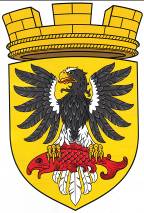                        Р О С С И Й С К А Я   Ф Е Д Е Р А Ц И ЯКАМЧАТСКИЙ КРАЙП О С Т А Н О В Л Е Н И ЕГЛАВЫ ЕЛИЗОВСКОГО ГОРОДСКОГО ПОСЕЛЕНИЯот « 10 »   апреля   2024 г.                                                                                                    №  38                                                                                           г. ЕлизовоО назначении публичных слушаний по проекту решения о предоставлении разрешения на отклонение от предельных параметров разрешенного строительства (реконструкции) в                 части уменьшения минимальных отступов застройки для земельного участка с кадастровым номером  41:05:0101005:2247В соответствии со ст. 40 Градостроительного кодекса Российской Федерации, ст. 28 Федерального закона от 06.10.2003 № 131-ФЗ «Об общих принципах организации местного самоуправления в Российской Федерации»,  ст. 16 Устава Елизовского городского поселения Елизовского муниципального района в Камчатском крае, ст. 5 Положения о порядке проведения общественных обсуждений или публичных слушаний в Елизовском городском поселении по вопросам градостроительной деятельности, принятого Решением Собрания депутатов Елизовского городского поселения от 28.06.2018 № 378, на основании заявления Цой Н.Ю. вх. № 456з от 13.03.2024 ,в лице представителя Блохиной В.М. по доверенности от 27.09.2023 зарегистрированной в реестре за  № 41/28-н/41-2023-2-752, ПОСТАНОВЛЯЮ:       1. Назначить публичные слушания по проекту решения о предоставлении разрешения на отклонение от предельных параметров разрешенного строительства (реконструкции) для земельного участка с кадастровым номером 41:05:0101005:2247 площадью 143 кв.м, расположенного по адресу: Камчатский край, Елизовский р-н, г. Елизово, в части уменьшения минимальных отступов застройки до нуля метров.2. Срок проведения публичных слушаний, указанных в пункте 1 настоящего постановления, установить с 12 апреля 2024 года до дня опубликования заключения о результатах публичных слушаний – не позднее 13 мая 2024 года. 3. Собрание публичных слушаний провести 03 мая 2024 в 11 часов 30 минут, местом проведения определить зал заседаний Собрания депутатов Елизовского городского поселения, расположенный по адресу: Камчатский край, г. Елизово, ул. Виталия Кручины, д. 19а.    4. Предложения и замечания, касающиеся указанного проекта решения, жители Елизовского городского поселения, юридические и иные заинтересованные лица могут представить до 02 мая 2024 в Управление архитектуры и градостроительства администрации Елизовского городского поселения по адресу: Камчатский край, г. Елизово, ул. Виталия Кручины,                                      д. 20, каб. 110, тел. 7-30-16, факс 6-42-30, адрес электронной почты                                       arch@admelizovo.ru или непосредственно на собрание публичных слушаний.5. Опубликовать (обнародовать) настоящее постановление в средствах массовой информации и разместить в информационно - телекоммуникационной сети «Интернет» на официальном сайте администрации Елизовского городского поселения.6. Настоящее постановление вступает в силу со дня его подписания.Временно исполняющий полномочияГлавы Елизовского городского поселения - председателя Собрания депутатов Елизовского городского поселения                                      	      Л.С. Богратеон